         THE MESSENGER OCTOBER 2021GILEAD LUTHERAN CHURCHPO BOX 26 CROPSEYVILLE, NY 12052 CHURCH PHONE: 279-9270                                  gileadlutheran.org gilead2@verizon.netService time 10:30 AMA WORD FROM PASTOR JEFF SILVERNAILOctober 2021 Newsletter“There is one body and one Spirit, just as you were called to the one hope of your calling, one Lord, one faith, one baptism, one God and Father of all, who is above all and through all and in all.” Ephesian 4:4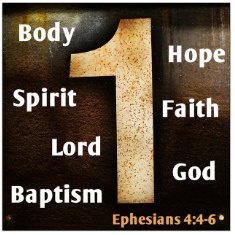 I had the honor and delight of being able to attendthe installation of our new Synodical Bishop, LeeMiller II. There I saw many colleagues and laymembers from across the Synod and beyond. Inaddition, there were bishops from our region, thePresiding Bishop of the ELCA, Elizabeth Eaton, bishops and leaders from otherdenominations. Together we were gathered in a Baptist church.In this show of unity, it was certainly fitting that the verse above was part of one of the Bible readings our new bishop chose for his installation. We may have differences but ultimately, we are one.Bishop Eaton in her sermon reminded us of this as she pointed out the promises wewould in a few minutes be making.“People of God, representatives of this Synod, will you receive Lee as a servant of God and a shepherd in the church of Jesus Christ?Our response: We will and we ask God to help us.“Will you pray for him, help and honor him for his work’s sake, and in all things strive to live together in the peace and unity of Christ?Our response: We will and we ask God to help us.Bishop Eaton asked us all to take seriously this call and commitment to unity reminding us that we may not always agree on everything, but we are one body serving one Lord.I am excited about Bishop Lee’s ministry and have already had a couple of substantive conversations with him. These are not easy times for the church, but we have a bishop who is deeply committed to serving the Lord, has a passion for caring for all especially the marginalized and wants very much to get to know and worship with all the congregations in our Synod.May we do our part by living together in the peace and unity of Christ.Blessings,Pastor JeffGILEAD’S VISION STATEMENTWe ring out a joyous message of welcome and togetherness to neighbors near and far through the Spirit of Christ!VALUES FOR GILEAD LUTHERAN CHURCHPRAISING GOD through Traditional and Contemporary music and Lutheran liturgy.GROWING IN FAITH through Fellowship, Study, Prayer and Service.	STAYING CONNECTED with each other and reaching out to others in the community.LISTENING for the Spirit’s guidance in all we do.AFFIRMING each person as worthy of love and respect.Please keep our homebound and those that can’t be with us in your prayers:John Grassman, Mike Boomhower, Matthew Raymond, Tom Spade, Kelly Nutter, Bob Guerin, June Boomhower, Rick Brown, Peter Valdeon, Allen Sheffer, Audrey Hayner, Gretchen Ryan, Elaine Frank, Marcy Mulner, Dylan Grant, Greg Baxter, Dana Tooley and Joe Carista.                                     OCTOBER BIRTHDAYS              Jenny Falusczcak	1		Shayne Roberts          18              David Coonradt	          4		Hannah Kreiger          20              Amy Blair		5		Dillon Flynn               10              Emily Jasuta		7		John Shanahan           12              Isla Jones                     15                  Gavin Jones               16              Jessica Shanahan         26                  Glenn Hayner            16		               Charles Keefer	          30                 Jason Bowman           31                                                                                           OCTOBER ANNIVERSARIES                               Joseph and Dawn Danner October 7th                               Joseph and Jennifer Blair October 15th                               Christopher and Carol Brown October 22nd                           OCTOBER CHURCH CALENDAR13th Sunday after Pentecost, Oct 4th                      21st Sunday after Pentecost, Oct 17th                         Holy Communion			                       Holy Communion 1st Reading: Genesis 2:18-24 	                       1st Reading: Isaiah 53:4-12 Psalm: 8               	                                                Psalm: 91:9-162nd Reading: Hebrews 1:1-4, 2:5-12                          2nd Reading: Hebrews 5:1-10Gospel: Mark 10:2-16 	                                    Gospel: Mark 10:35-4520th Sunday after Pentecost, Oct 10th                      22nd Sunday after Pentecost, Oct 24th                           Holy Communion				             Holy Communion1st Reading: Amos 5:6-7, 10-15                                  1st Reading: Jeremiah 31:7-9 Psalm: 90:12-17   		                                     Psalm: 1262nd Reading: Hebrews 4:12-16	                        2nd Reading: Hebrews 7:23-28Gospel: Mark 10:17-31                                               Gospel: Mark 10:46-52                                          Reformation Sunday, October 31st                                           Holy Communion                                          1st Reading: Jeremiah 31:31-34                                          Psalm: 46                                          2nd Reading: Romans 3:19-28                                          Gospel: John 8:31-36WORSHIP LEADERS                                  READERSOctober 3rd    Pastor Dan Hahn                       October 3rd  Eleanor BodeOctober 10th  Deacon Jim Netzer                    October 10th  Deacon Jim Netzer October 17th  Pastor Jeff Silvernail                 October 17th Leonard Flath October 24th Deacon Jim Netzer                    October 24th Deacon Jim NetzerOctober 31st   Rev. Lori Kochanski                 October 31st Andrea Keefer                   EVENTS CALENDAR                                  October 5th  Multi Committee Meeting 5pm                                  October 4th Worship and Music 5:30pm                                  October 12th Council Meeting 6:30pm                                  October 17th Boreggo Solar Meeting after service                                  October 28th  Body and Soul Pantry 3-5pm                                   October 31st Trunk or Treat 3-5pm                          INFORMATION MEETINGWe have an opportunity to lease a portion of our land for a solar farm. A representative from that company, Boreggo Solar, will be at church for an information question and answer on Sunday October 17th following the service. This is a great opportunity to help secure the financial future of Gilead. Hope to see many of you there.                                                       TRUNK OR TREATWe are excited to announce that our 5th Annual Trunk or Treat will be held this year! On Halloween, October 31st from 3 to 5pm. We NEED you!! We are anticipating a crowd, last year we saw almost 200 kids!!! We need folks willing to decorate their trunks and hand out candy to our little ghosts and goblins. Maybe you have a friend or co-worker or neighbor that would like to join us. Please spread the word.Don’t want to decorate and hand out candy, there is another way you can help. Donate Candy or small treats for us to hand out. The only thing we ask is that the candy be individually wrapped and nothing homemade.Questions, Comments, Concerns? Please contact Andrea Keefer 518-598-2231 (call or text) akeefer.gilead@gmail.com or Facebook Messenger. I really hope I have so many volunteers that I need to keep a list of everyone that wants to participate.                                     COMMUNITY MINISTRYI would like to thank all who helped with the food pantry over the summer by contributing food and helping pack up and serve the patrons. I thought you might be interested in how many hours go into providing this service. Last month, there was a total of 52 hours in order to provide what we do at the food pantry. Jobs such as ordering food from the food bank, picking it up, shopping for items not available at the bank, packing the bags and providing them to the patrons from 3-5pm. If anyone is interested in helping pack bags and/or helping on pantry day, please contact me. Thanks again for your continued support. Lisa Kreiger                                                 BIBLE STUDYIt's back to school time. And even if you graduated more years ago than you might care to admit, always remember education is always a life-long process. With that in mind, you are cordially invited to join Deacon Jim and others for Bible Study, right after worship on those Sundays that he leads worship at Gilead. We simply look ahead at the following Sunday's readings and unpack them and discuss them and share each other's insights about them and we'd like to hear your insights too, no theological degree needed, just a love of Holy Scripture and wanting to understand it a little bit better. Don't worry, we are usually done in an hour or so because we get hungry too! In fact there is no commitment and since the readings change from week to week, you don't have to play catch up if you miss a session, so just come when you can. We'd love to have you join us, so please do!                                                  DEFENSIVE DRIVING                                                        HELP WANTEDWe are looking for one to two people who would be interested in teaching the Defensive Driving course. The course is set up in three separate sections. If you decide you would like to help, you would be responsible to teach one section.There is no pay for this, any money collected for the course either go to NTSI or to Gilead. If you have any questions or are interested in this, please contact Michele Krill at 518-225-0462. We can provide you with the material you need to teach the course. Michele and John will also be available if you need help.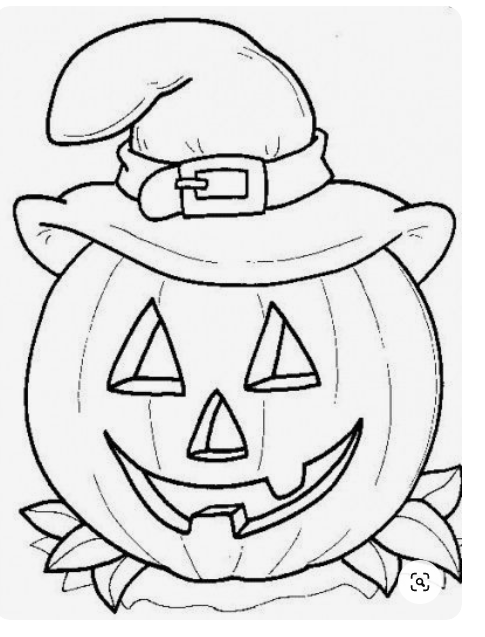 GILEAD LUTHERAN CHURCHPO BOX 26CROPSEYVILLE, NY 12052READ ME, SEE WHAT’S NEW!!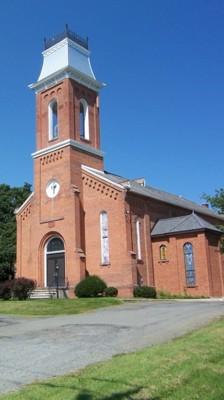 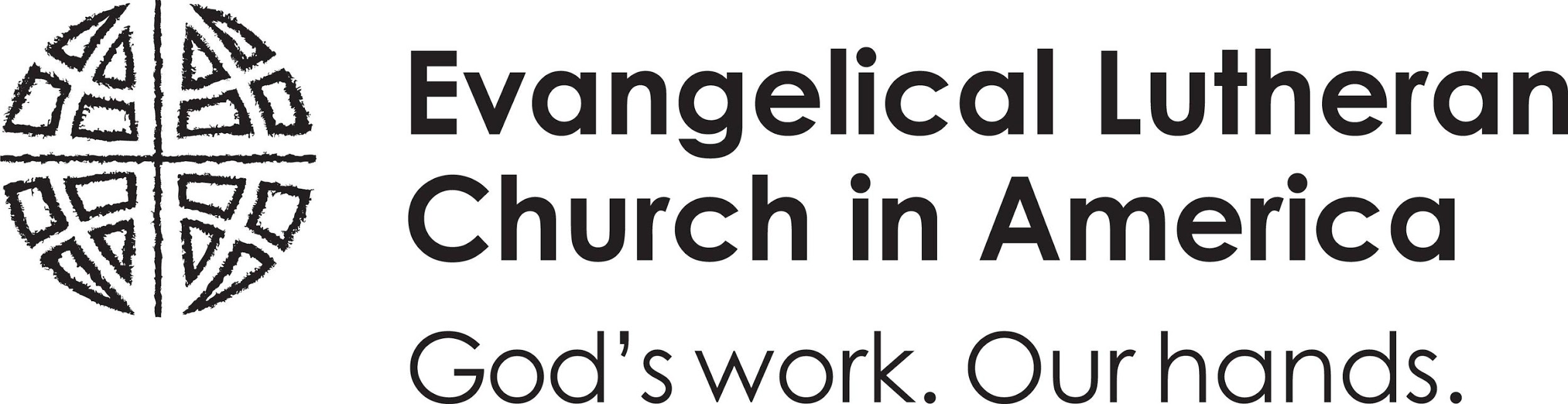         Gilead Lutheran Church                       Brunswick, New York                        Founded 1742